1. Alternative cultivators for organic vegetable productionhttps://www.youtube.com/watch?v=I4kzebMG6rE
UCANR
Published on Mar 15, 2012UC Cooperative Extension researchers compared mechanical cultivators that can significantly reduce the amount of hand weeding needed in organic vegetable production.CategoryEducationLicenseStandard YouTube LicenseAustin- These implements are very high tech and could be adapted to wheel hoe modules. (Research question) Note the total economic benefits ( over time, machine costs and labour costs, salvage values etc) when comparing full standard labour, full machine with tractor ( + extra hand weeding) and hybrid machine ( wheel hoe ) (+ possible  hand labour afterward)2. Wunda Weeder - The New Solar Powered Weeding Machinehttps://www.youtube.com/watch?v=mEaP7wxor50WundaproductsUploaded on Sep 2, 2010Wunda Weeder - demonstration video of the new solar-powered weeding machine. As featured on ABC New Inventors.CategoryScience & TechnologyLicenseStandard YouTube License3. Weed-Control Machines - Fiddlehead Farm, Brownsville, VThttps://www.youtube.com/watch?v=PmZlmIDoOYMPublicResourceOrgUploaded on Jul 5, 2010Weed-Control Machines - Fiddlehead Farm, Brownsville, VT - University of Vermont Extension 2005 - - University of Vermont Center for Sustainable Agriculture. http://uvm.edu/~susagctr/ Uploaded with permission. Noncommercial use only. Chuck Armstrong, Fiddlehead Farm, Brownsville VT * Bezzerides tools * Flex-tine weeder. Vegetable Farmers and their Weed-Control Machines. A 75-minute educational video on weed cultivation and flaming equipment, featuring 9 farms in 3 northeastern states. Produced by: Vern Grubinger, University of Vermont Extension, Mary Jane Else, University of Massachusetts Extension. With funding from: Northeast Sustainable Agriculture Research and Education (SARE), USDA.CategoryEducationLicenseCreative Commons Attribution license (reuse allowed)Remix this videoSource videosView attributionsAustin- this is an example of broad acre vegetable production4.  eOrganichttps://www.youtube.com/watch?v=k_R-fTC7uYkUploaded on Nov 13, 2008Featuring Suzy and Robelee Evans, Foundhorn Gardens, Days Creek, OR.Weed 'Em and Reap Part 1 was produced by Oregon State University, for more information go to http://www.weedemandreap.orgCategoryEducationLicenseStandard YouTube License5. Weedball Drift-free weederhttps://www.youtube.com/watch?v=ldr9a-I01IUMowermagicUploaded on Nov 29, 2006Weedball Drift-free weederCategoryHowto & StyleLicenseStandard YouTube LicenseAustin- Herbicide applier, wonderful, innovative, can be attached with shields to a wheel hoe6. Boisselet Under Vine Weeder by TATURA ENGINEERING 0408 241 998https://www.youtube.com/watch?v=1FwIQl-BeIYAlex CarterUploaded on Nov 22, 2010Boisselet Under Vine Weeder with Petalmatic powered head.CategoryHowto & StyleLicenseStandard YouTube License7. UMaine new research: Weed Control in Organic Cerealshttps://www.youtube.com/watch?v=b3M9dnGTC4QZeroseedrainAustin- Small scale organic production ( 6 mile per high speed)Uploaded on Sep 20, 2010Lauren Kolb, University of Maine Ph.D. student, discusses weed management in organic cereals.CategoryScience & TechnologyLicenseStandard YouTube License8. Electric Allis-Chalmers "G" Cultivating Tractorhttps://www.youtube.com/watch?v=KY3BkQfNyd8Red WigglerPublished on Mar 22, 2012In 2011 we bought a 1947 Allis-Chalmers "G" Cultivating Tractor and converted it into an Electric Tractor. This video shows us marking our onion set rows so that we will be able to cultivate with the G and stay ahead of the weeds on our Certified Organic CSA farm. www.redwiggler.orgCategoryScience & TechnologyLicenseStandard YouTube LicenseAustin- Similar wheel spacing to my large human powered tractor that is similar to the “wunda weeder”. These allis chalmers units are the steel and diesel versions of my invention, possibly rendering my invention not novel. The lesson to be learned is that looking back before the green revolutions machinery may be the solution for current subsistence countries. The outstanding question is why isn’t this still around.9. Allis Chalmers G Promotional Film Circa 1948https://www.youtube.com/watch?v=6dx7jzVKQ2APublished on Jan 5, 2013Allis Chalmers G Promo Video, showcasing many implements, many of which are not in the implement manuals. This is a digital copy of the 16MM filmCategoryEducationLicenseStandard YouTube License10. Mechanical Weed Control in Vegetable Production (Jan 2013)https://www.youtube.com/watch?v=kGWNsgttNXkFiBLFilmPublished on Jan 30, 2013This video presents several machines for mechanical weed control in commercial vegetable production such as star cultivator, ridge cultivator, flex tine harrow, torsion weeder, finger weeder, computer-controlled cultivator, camera-controlled goosefoot cultivator, brush hoe, duo-parallelogramm, bed-disc weeder, multi-row rototiller, and subsurface cultivator.CategoryScience & TechnologyLicenseStandard YouTube License11. Planting Potatoeshttps://www.youtube.com/watch?v=EPUzMqd9dekNiftyGalootUploaded on Jun 6, 2010Planting potatoes in a market garden with a 1950 Allis Chalmers model G tractor and Bradley potato planter that was sold by Sears Roebuck and Co.CategoryHow to & StyleLicenseStandard YouTube License12. Andaineurs rotatifs Krone Swadrohttps://www.youtube.com/watch?v=VDU8hkK47Zglolo4060Uploaded on Dec 10, 2011Présentation des modèles d'andaineurs rotatifs portés et trainés Krone Swadro 35, 38, 38t, 42, 42t, 46, 46t, 710/26t, 807, 809, 810, 907, 1010, 700, 700plus, 800/26, 800/26plus, 900, 900plus, 1000, 1400, 1400plus et 2000.CategoryAutos & VehiclesLicenseStandard YouTube License13. Chicken Coop Tour - Solar, Food, Water, Securityhttps://www.youtube.com/watch?v=NmQlGF6wipgHomesteadonomicsPublished on Mar 12, 2015I've received a ton of questions about my coop from friends, family and youtube about my chicken coop so I figured I'd give the 'grand tour'! Here is a quick tour of the coop and some of the key aspects... the feeder, waterer, solar setup and other features. Thanks for watching and taking the tour!I own 100% of the rights for the audio and visual content in this video. All music tracks are created and played by my bother-in-law Trey Harris. Thanks Trey!CategoryPeople & BlogsLicenseStandard YouTube License14. Chicken Feeder Design for Bulk Feedhttps://www.youtube.com/watch?v=GegkVownyz8&feature=iv&src_vid=pJvqH7a78SA&annotation_id=annotation_411446Naughty Goat FarmPublished on Dec 5, 2012Here is another chicken feeder design I just came up with. Took me about 5 minutes to make it and that included washing out the cooking oil container! I used a 90mm hole saw then enlarged the hole slightly with sandpaper to accept the 90 degree/90mm elbow.CategoryPets & AnimalsLicenseStandard YouTube LicenseCreated usingYouTube Video EditorSource videos15. Rodent resistant chicken feeder.https://www.youtube.com/watch?v=zb4otSRqHCQEastbournediverUploaded on Jan 25, 2010These chickens have been using this feeder for about three days and have the hang of it!The door comes down slowly and does not trap the hens. Has reduced waste as they also used to knock over old feeder 6 kg capacity.We now have hungry rats.CategoryPets & AnimalsLicenseStandard YouTube License17. Weedmaster Field Trial 2: Fisher Farmhttps://www.youtube.com/watch?v=WezWELR-wKcZeroseedrainUploaded on Nov 18, 2010CategoryEducationLicenseStandard YouTube License18. CF100 - Automatic Chicken Feeders Plans - Chicken Coop Plans Freehttps://www.youtube.com/watch?v=RQVWbdz8qe0Frank Vanh NguyenPublished on Oct 20, 2012CF100 - Automatic Chicken Feeder Plans Construction - How To Build A Chicken FeedersSee more and get Detailed Plans for Construction at:http://bit.ly/cf100blogUnits: Inches - fractionsArea for construction: 3.342 Feet ²Oversize: 2' 3 1/4" x 1' 5 3/8" x 1' 9 3/4" (height)Total volume of wood: 1963 4/5 inches3 (= 1 1/7 feet3)...Units: Millimeters - decimalArea for construction: 0.31 Meters ²Oversize: 694mm x 442mm x 554mm (height)Total volume of wood: 0.032 m3...CF100 - Automatic Chicken Feeder Plans Construction - How To Build A Chicken FeedersSee more and get Detailed Plans for Construction at:http://bit.ly/cf100blogCategoryPets & AnimalsLicenseStandard YouTube License19. Grandpa's Feedershttps://www.youtube.com/watch?v=AVGHIqwIWv4ChristysmootherUploaded on Jul 14, 2009Grandpas Chicken Feederswww.grandpasfeeders.comCategoryPets & AnimalsLicenseStandard YouTube License20. Automatic Chicken Coop Door Opener Projecthttps://www.youtube.com/watch?v=qUKIlZIZDqcClint FisherUploaded on May 2, 2010This is an Arduino (clone) powered automatic chicken coop door opener that has a couple of gravity-actuated latches that should keep out racoons, etc.. Blog-site for this project:http://slinkyx.blogspot.com/2010/05/i...Also, great minds think alike: http://www.fabiens.org/ckblog/?page_i...CategoryPets & AnimalsLicenseStandard YouTube License21. Remodeled Chicken Run & Coophttps://www.youtube.com/watch?v=IJwdBQD61vIdavegg25Uploaded on Jul 13, 2009So many people have seen the 15 second version thought I would share the new remodel.CategoryPets & AnimalsLicenseStandard YouTube License22. A field interview: Maize in the hills of Nepalhttps://www.youtube.com/watch?v=NtDCfgVPjD4	CIMMYTPublished on Feb 27, 2013Episode 6 of the series "A field interview" follows maize farmers in Palpa, Nepal, one of the target regions of the CIMMYT's IFAD-funded project on "Sustainable Intensification of Smallholder Maize-Livestock Farming Systems in Hill Areas of South Asia."Here, we spoke with farmers about why they adopted technologies like Conservation Agriculture and improved varieties. Watch this video to see what they have to say.To learn more about this project, visit cimmyt.orgCREDITS:Edited and produced by Mary AttawayCategoryScience & TechnologyLicenseStandard YouTube License23. Johnny's Hand Tools -- Broadforks from Opentip.comhttps://www.youtube.com/watch?v=mUV4EuIDbtUOpentipTubeUploaded on May 6, 2011http://www.opentip.com/advanced_searc...520 Broadfork JSS-9677Eliot Coleman design; Maine made.Deeply aerate without damaging the soil structure or mixing the layers. Makes tilling your vegetable and flower beds seem almost effortless by using your body weight instead of your back and arms. This model has 5 tines and the farthest distance between tines is 20", hence the name 520. 24" wide, steel fork base with 10 1/2" long tines and 48" oiled ash handles allows you to cover a lot of ground quickly. You will find this high-quality tool a pleasure to work with for years to come.415 Broadfork JSS-9383A smaller, lighter-weight broadfork.Perfect for tight spaces and for people who have a hard time using the heavier, larger models. It has 4 tines and the distance between the farthest tines is 15", hence the name 415. The 20" wide, steel fork base with 10 1/2" long tines and 48" oiled ash handles allow you to cover ground quickly and comfortably.920 Broadfork JSS-9061 The broadfork made for harvesting.The design that made tilling seem almost effortless has been altered slightly to make the harvesting of root crops easier too. This model is the same size as the 520, but with 9 tines rather than 5. The extra tines help to loosen the soil around root crops such as carrots, turnips, or potatoes which speeds the harvest and yields a better quality crop. The 920 model has the same oiled ash handles, and is of the same high quality as our other Johnny's broadforks.CategoryScience & TechnologyLicenseStandard YouTube License24. Johnny's Flame Weeder - Red Dragon Backpack Flame Weeder from Opentip.comhttps://www.youtube.com/watch?v=QwQbcgmxK_oOpentipTubeUploaded on May 6, 2011http://www.opentip.com/product_info.p...New! Perfect for creating stale planting beds and spot weed control without herbicides.Comes with everything you need for flame weeding except the tank and propane. Includes a 400,000 BTU torch, lightweight aluminum backpack frame with padded shoulder straps, a padded back strap (to prevent the tank from resting directly on your back), and a non-padded hip strap. We recommend the use of a Squeeze Valve #9076. Certified by AGA and CGA. Made in the USA.CategoryScience & TechnologyLicenseStandard YouTube License25. Kubota B1400+bramboryhttps://www.youtube.com/watch?v=DReCt2CQkGQLadikigasUploaded on May 17, 2011CategoryAutos & VehiclesLicenseStandard YouTube License26. Hats off! An innovation of farmer for irrigationhttps://www.youtube.com/watch?v=GaSYzS6jVOMNithesh ThekkelathPublished on Feb 23, 2014An innovation of a farmer from Chelapram, Kozhikode, India to pump water to his vegetable farm with morning bicycle exercises.CategoryPeople & BlogsLicenseStandard YouTube License27. Dosad nevidjeno - pneumatksa freza za 600 evrahttps://www.youtube.com/watch?v=IHK2plDRwpYUrosdavidovicPublished on Apr 6, 2014Dosad nevidjeno - pneumatksa freza za 600 evraCategoryEducationLicenseStandard YouTube License28. Reaper Machine for Rapid and Low-cost Harvesting of Rice and Wheathttps://www.youtube.com/watch?v=L-38N2LLh9wKhandakar Shafiqul IslamPublished on Feb 23, 2015The multi-crop reaper is an innovative machine that facilitates the rapid and low-cost harvesting of rice and wheat. Its small size and ease of operation and movement makes it ideal for Bangladesh’s small fields. Rice or wheat reaping efficiency is about 5 hours/ hectare, compared to 240 hours/ hectare if performed by hand labor. Still the majority of the rice and wheat grown in Bangladesh is harvested manually. Where farmers are unable to find or afford sufficient labor for harvesting, crop losses can before the crop even leaves the field. In addition, late rice harvesting also sets back dry season planting, and can cause large yield losses for the subsequent crop – up to 57 kg/ha lost per day of late planting in wheat, for example. This, use of the multi-crop reaper can save farmers time and money, and accelerate the turn-around time between crops. CIMMYT is expanding the opportunity for farmers to efficiently reaping rice and wheat crops by developing local service providers (LSP), who own reapers and supply their use to farmers at a small fee-for-service rate, and facilitating public-private partnerships with companies to make reapers widely available in Bangladesh. This short video shows how LSPs can make money by providing rice and wheat reaping services. In 2013, USAID established the CSISA-Mechanization and Irrigation (CSISA-MI) project, a new CSISA initiative to accelerate CSISA’s impact in Bangladesh by increasing farmers’ access to scale-appropriate agricultural machineries. Led by the International Maize and Wheat Improvement Centre (CIMMYT) in partnership with International Development Enterprises (iDE), CSISA-MI supports the use of reaper and focuses on getting the right technology for efficient farming into local markets. This video production was supported by USAID through the CSISA-MI project. The contents and opinions expressed in this video do not necessarily reflect views of USAID or the United States Government.CategoryPeople & BlogsLicenseStandard YouTube License29. Bed Planter: Time, Water, Labor and Cost Saving Crop Production Technologyhttps://www.youtube.com/watch?v=gU2RRRfsOW8Khandakar Shafiqul IslamPublished on May 27, 2015The Bed Planter is an attachment for two-wheeled tractors that is not uncommon in Bangladesh, forms field into alternating beds and furrows, for more efficient dry season irrigation, while decreasing the crop’s risk of arsenic contamination. It is resource conservative and more economically beneficial and mechanized for crop cultivation technology compared to normal power tiller supplemented methods. The bed planter combines three agricultural actions at a time- ploughing & preparing raised beds (55-60 cm width and 12-15 cm height), seeding, and fertilizing.It requires comparatively less irrigation (up to 30%) that saves farmers’ valuable time, energy and money. The furrow helps to drain out excess rain water, allows farmers to move inside the field easily for weed control, and allows enough sunlight and open spaces for healthy and more yield. It is also assumed that bed planting minimizes farmers’ major enemy field rats due to more open spaces. Optimum seed rate can also be used by this machine means that it reduces seed cost. Moreover same bed can be used for the next crop cultivation. The International Maize and Wheat Improvement Centre (CIMMYT), partnering with iDE and different Public and Private Organizations is promoting Bed Planter along with other machinery to the farmers of Southern Bangladesh under CSISA-MI project. This is a USAID funded five year project that targets sustainable intensified and diversified agricultural production to increase household income. This video production was supported by USAID through the CSISA-MI project, and European Union through ANEP project. The contents and opinions expressed in this video do not necessarily reflect views of USAID or the United States Government, and European Union.CategoryPeople & BlogsLicenseStandard YouTube License30. Handmade Tools Make Simple Work at Inspiration Farmhttps://www.youtube.com/watch?v=SgX544Q3ULgPeakmomentPublished on Jul 5, 2014Watch Brian Kerkvliet cut thick grasses easily and quickly with his hand-built scythe — a far cry from a noisy weed whacker! He demonstrates three tools whose design he has honed over the years: the scythe, grass rake and U- bar or broadfork. "It took a few years to get the right methodology, the right blades, the right sharpening technique, and the ergonomic setup so it's effortless," he says of the scythe. The U-bar gently aerates soil and doesn't compress it like a rototiller. "I used to rototill, run my tractor. The beauty of this is you don't have to do the whole area. You just do the beds you need to do. It might take me 15-20 minutes to do these beds, and I'm good for three years." Episode 269. [inspirationfarm.com]CategoryNonprofits & ActivismLicenseCreative Commons Attribution license (reuse allowed)Remix this video31. Mantis® XP Tiller/Cultivator. More Power. More Tines. More Productive.https://www.youtube.com/watch?v=xoA9ng1b8-wMantisYardandGardenUploaded on Jan 20, 2012We took a legendary idea and made it BIGGER! You'll get more done in less time with the new Mantis® XP 16" Tiller/Cultivator. Lightweight yet powerful, the Mantis XP Tiller features a productive 16" tilling width powered with a fuel efficient 35cc four-cycle engine. One-year money-back guarantee. Five year consumer warranty. Lifetime tine warranty. Learn more at http://mantis.com/mantis-xp-tiller.aspCategoryHowto & StyleLicenseStandard YouTube License32. Mantis® XP Tiller/Cultivatorhttp://mantis.com/33. Ручной культиватор с плоскорезами фокина [Wheel hoe]https://www.youtube.com/watch?v=soFok15HoiYОлег ТелятниковPublished on May 13, 2015Культиватором прополол 20 соток за 4 часа.CategoryScience & TechnologyLicenseStandard YouTube License34. люди на селе ручной культиватор 2 окучивание (Wheel hoe and potatoe hiller)https://www.youtube.com/watch?v=fbzGvvnNG7ovictor1961alPublished on May 15, 2012CategoryEntertainmentLicenseStandard YouTube License35. Самый простой ручной огородный культиватор. Пропольник.https://www.youtube.com/watch?v=SNqOv2yTPpUИгорь Александрович СментынаPublished on Apr 30, 2014Лёгкий ручной огородный культиватор плоскорез: http://vesyolyikarandashik.ru/ljogkij...........................................­........................................­........................................­..При изготовлении плоскореза-культиватора из всего предоставленного материала, в нашем распоряжении оказалось рапидовое полотно(ножовка) и двухметровая 1/2"труба.Для опорного колеса культиватора подобрали два старые металлические обруча от деревянной бочки. Соединили их вместе по окружности и получился обод колеса. Радиально расположенные отрезки 6mm проволоки одним концом приварены к ободу колеса, а вторым к поверхности отрезка 3/8"трубки, которая будет служить ступицей колеса.Нож культиватора закрепили заклёпками на собранном для него кронштейне, хотя, можно было использовать и болтовое соединение.Стойка, к которой закреплён кронштейн с режущим полотном огородного культиватора, сделана из квадратной трубы и крепится к раме культиватора в специальном зажиме. Сделано это для того, чтобы можно изменять глубину обработки почвы и для регулировки культиватора под рост человека.Культиватор собрали из того, что нашли подходящее на кучке металлолома.CategoryScience & TechnologyLicenseStandard YouTube License37. Ручная сеялка с втулкой-дозатором своими руками.https://www.youtube.com/watch?v=6J9Akc0eYw4Игорь Александрович Сментына Published on Apr 27, 2013Hand drill with his own hands with seminal sleeve variant based on the vegetable garden planter testing of the first drills with disc dispenser Unlike the previous version of a homemade drills are used with the dosing sleeve and sowing more seed hopper. normal size seeds, that is, large seeds, while rotating the sleeve captures the seminal wells. The dose in this case corresponds to a seeding rate. The outer edges of the seminal sleeve processed by one level and every 90 degrees on the outside of the blind drilled holes for the seeds. The depth and diameter of the holes must correspond to the level of its filling a certain number of appropriate seed culture of mind. For example: corn filled two or three seeds, beans - one seed, peas - one or two. The number of recesses for the seeds depends on seed crops. That is, the density of the culture seed in the row depends on the number of blind holes on the outside of the sleeve. At the seed hopper seeding apparatus is attached to the frame of a garden unit with three pillars, and the unit has been operating as a hand drill. The device on the machine is positioned in such a way that the seeds from the seeding machine fell into the opener without getting stuck in the vas deferens. Convenient overview of the opener discs and during sowing.CategoryScience & TechnologyLicenseStandard YouTube License38. Простой и лёгкий культиватор-плоскорез.Пропольник.https://www.youtube.com/watch?v=FUeb_XINY8QИгорь Александрович СментынаPublished on May 8, 2014http://vesyolyikarandashik.ru/categor...........................................­........................................­........................................Плоскорез собрали из никому не нужного хлама.На видео показано испытание плоскореза культивацией почвы на разных участках.CategoryScience & TechnologyLicenseStandard YouTube License39. чудо-мотыга.avi - oltim-art.ruhttps://www.youtube.com/watch?v=dhH8NQGBKkYтимур кузичевPublished on Aug 8, 2012Изобретатель жжет...!))) На самом деле полезная и нужная вещь!CategoryHowto & StyleLicenseStandard YouTube License40. Plug za krumpir by Ivica Sinković (Potato digger)https://www.youtube.com/watch?v=zuImw0qqg-Q Josip SinkovićPublished on Sep 19, 2011CategoryScience & TechnologyLicenseStandard YouTube License41. Сортировщик (Potato sizer)https://www.youtube.com/watch?v=oSqzJRYIIksЧП Крючков Published on Apr 4, 2013официальный сайт:### www.kruchkov.com.ua ###Приспособление для сортировки картофеля!Уважаемые посетители, просьба после просмотра видео нажимать на кнопку "Нравится". Спасибо!г. Полтава, информация по телефонам:095-124-52-86096-957-73-16 АлександрCategoryAutos & VehiclesLicenseStandard YouTube License42. косилка роторная своими руками 2 (Forage cutter)https://www.youtube.com/watch?v=Zp06kAx7aqIpashap3Published on Jun 23, 2013CategoryScience & TechnologyLicenseStandard YouTube License43. Сенокосилка Brielmaier [Remote / radio control harvester]https://www.youtube.com/watch?v=AFohFIoOO7gPublished on Aug 12, 2013Длинный ролик работы балочной косилки Brielmaier. Быстрая скорость покоса, высокая производительность.Благодаря балочной системе кошения и специальному расположению ножей, данная косилка способна справляться с большими площадями для покоса в сравнительно небольшое время. Специальная конструкция двигателя и самой косилки позволяет делать покос на наклонной поверхности - склонах, небольших подъемах.Используя пульт дистанционного управления процесс кошения намного упрощается и не приносит огромной усталости от всего процесса.Подробнее о сенокосилке Brielmaier, цены и полные характеристики с комплектациями на сайтеhttp://www.sadochek.com.ua/senokosilk...CategoryScience & TechnologyLicenseStandard YouTube License44. Супер газонокосилка (Remote / radio control forage cutter)https://www.youtube.com/watch?v=YgREH_9xLbEXepify Published on Jun 3, 2013CategoryEntertainmentLicenseStandard YouTube License45. Самодельная косилка,мотоцикл Днепр косит. (Forage cutter)https://www.youtube.com/watch?v=JC7oddk5MdsРафис БуркутбаевPublished on Aug 30, 2014Если кому нужен чертеж пишите"Чертеж Днепр косилки",Стоит мост от ваз-2106,редуктор переустановил в верх вниз ,стоит раздатка от нивы,на видео стоить косилка 1м40см если укоротить на 1м 15см,тогда поломок не будет.Зажигание лучше сделать электронную,регулировку лучше сделать по метке и клапанов и зажигания,клапан регулировать с щупом,на You Tube есть видео на это,может утащит прицеп с грузом 500 кг. сзади можно поставить грабли и тягу пустить в перед рядом на пассажирское место,грабли можно сделать съемной,грабли можно сделать с карданного вала сделать на трубу дырки на сквозь с растоянием 10см и согнуть прутик как П и прапустить по трубам кардана и сагнуть прутик на полу круг как заводской и все,креставины заварить чтобы стоял прямо а подшипники оставит с резиной,съемником можно установить с зади мотоцикла,вал на привод к косилке поставил полуось от ваз с подшипником,не нужный мост резал и с одного края и приодел полуось туда,ось я укоротил и сделал нарезы с болгаркой что бы зубчики сцеплялись,а так смотрите сами что поставить,оборот должен быть примерно так,если колесо крутился 2-см 5мм с который прикасается с землей,сегмент должен зделать один розмах в одну сторону,у меня так и стоит,просто надо добавить еще 1оборот на косилку,а с кардана от мотоцикла на редуктор можно поставить на прямую таким же оборотом,если сегмент будет быстрее крутится не чего страшного,просто особо не гоняйте,если бокового удара много можно не множко укоратить,но зато в таком положение в густом месте хорошо косит.На Днепр можно между КПП раздатки поставить еще один КПП от ВАЗ и оба КПП поставить на 1 скорость, это увеличивает силу в 2 раза больше хотя тогда чутка медленно косить это надо что бы в густых местах где косилка трудно косить.CategoryPeople & BlogsLicenseStandard YouTube License46. HS 300 タイプ [Push seeder]https://www.youtube.com/watch?v=W7xHlqXo7ZM㈱向井工業（MUKAI　KOGYO,INC.)Uploaded on Dec 9, 2010HS-300E　播種機ごんべえ溝切り、播種、覆土、鎮圧を行います。CategoryPeople & BlogsLicenseStandard YouTube License47. Nepali comedy song:Kodali Daamhttps://www.youtube.com/watch?v=I3KcTYuG6wcसौगात संगीत संसारUploaded on Dec 6, 2010Vocal:Raju Pariyar ,Jhalak & Bishnu MAjhiCategoryMusicLicenseStandard YouTube License47. Innovative Farm tool designshttp://farmhack.org/tools48. Morocco: The two-sheep solution	https://www.youtube.com/watch?v=MiZezEAxW24IFADTVPublished on Jul 29, 2015In a region where women still struggle to close the gender gap, Morocco stands out. In the past ten years it has enacted laws to eliminate discrimination against women and guarantee gender equality. But how do these laws make a difference in remote rural areas? It could be as simple as buying two sheep.CategoryNonprofits & ActivismLicenseStandard YouTube License49. Gardening Techniqueshttp://www.pocketfarm.co.uk/category/growing-articles/50. Tool Cataloguehttp://www.timelesstools.co.uk/web_links.htm51. Small farm buildings and infrastructurehttp://www.greenfrogdesigns.co.uk/?Click=33752. Small scale and research seeding equipmenthttp://www.wintersteiger.com/ca/HomeCanada SaskatoonWINTERSTEIGER Inc.2933 Miners AveSaskatoon, SK S7K 4Z6Téléphone:	1 855 216 6537 FREE (toll free)Téléphone:	(306) 260 6903CONTACT53. Community workshop Guelphhttp://www.diyode.com/54. Open source machinery planshttp://opensourceecology.org/wiki/Micro_Power_Cube55. Origins of measurement. Agricultural context.https://www.youtube.com/watch?v=Y-uuMv9Y8_s56. Horticulture transplanter.http://www.visser.eu/products/transplanting/57. Agricultural Machine Diesel Power Weeder(1WG4.0-105FC-Z)http://www.alibaba.com/product-detail/Agricultural-Machine-Diesel-Power-Weeder-1WG4_60312677471.html?spm=a2700.7724838.35.16.GW5FFS&s=p58. Manufacturing and testing of AIT jab seeder in Nepal  [1989]http://agris.fao.org/agris-search/search.do?recordID=TH962010359. 2 Gender, agricultural equipment and energyhttp://www.fao.org/docrep/w3782e/w3782e01.htmGrellier, R.60. Kincaid Push Planterhttp://www.kincaidseedresearch.com/catalog/plantersdrills_1/kincaid-push-planter_10For use on small test plots, our Kincaid 1 Row Push Planter offers you the same benefits and accuracy of larger machines which are unusable due to space limitations. It incorporates the rugged reliability of the “Cole” Planter Jr. and the precision of Kincaid Planter Cones. With different sizes of planter cones available, a variety of seeds may be planted. Standard equipement includes aluminum seed cup (manual trip) and row marker.Adjustments	Row LengthsChain and Sprocket	Min. 5 Ft.Max. 50 Ft.Zero-Max Drive	Min. 4 Ft.Max. Unlimited61. B91-92B Cole Planet Jr. Seederhttp://www.woodwardcrossingscountrybasics.com/Cole.php62. Cone seeders for small plotshttp://www.tandfonline.com/doi/pdf/10.1080/00288233.1970.10421210L.G.L. Copp & J.M. LawsonTo cite this article: L.G.L. Copp & J.M. Lawson (1970) Cone seeders for smallplots, New Zealand Journal of Agricultural Research, 13:1, 204-207, DOI:10.1080/00288233.1970.10421210
63. Field Plot Equipmenthttp://www.ecologistics.com/equipment.htm63. Jang Seeder JP-2, JP-3, JP-6 around the worldhttps://www.youtube.com/watch?v=3-2ENpsamUQJangAutomationPublished on Jan 28, 2013Jang Automation is a company specializing in seeders. JP series is for vegetables such as onions, carrots, lettuce, cabbage, etc. You can find our excellent products "Terradonis in France" "Mechanicaltransplanter in America".CategoryPeople & BlogsLicenseStandard YouTube License64. Jang TD-1https://www.youtube.com/watch?v=yNkM13eWHeQEdible Earth Farm LLCUploaded on Jan 22, 2012Consider purchasing this seeder from WoodwardCrossings.com. They've pioneered the Jang Seeder and are the only ones to bring you educational videos and specifications like the one you're viewing now. Save money, get better support, woodwardcrossings.comCategoryScience & TechnologyLicenseStandard YouTube License65. Siembra Neumática / Demo Soja / Dosificador NOVA SIEMBRA / www.novasiembra.com.ar [pneumatic seed metering seeder planter]https://www.youtube.com/watch?v=yRL0eEqOSRANOVASIEMBRAUploaded on Feb 8, 2010Dosificador neumático removible facil de instalar y remover para pasar de siembra mecánica o a chorrillo a neumática monograno. Para ver el Demo con Soja del nuevo Dosificador (mod. 2011) cliquee este link: http://www.youtube.com/watch?v=3_u2E4...CategoryScience & TechnologyLicenseStandard YouTube License66. Tecnosem - dosificador neumatico e-vachttps://www.youtube.com/watch?v=zoS1nDtHEOQCanal de TecnosemUploaded on Nov 29, 2011Test del dosificador a diferentes velocidades. www.tecnosem.com.arCategoryScience & TechnologyLicenseStandard YouTube License67. Rasađivanje krastavaca pomoću dvoredne sadilice Transplanter 10https://www.youtube.com/watch?v=kp5_w8He0KYMašine i oprema za povrtarstvoUploaded on Dec 7, 2010Rasađivanje krastavaca za špalirsku proizvodnju. Mašina istovremeno rasađuje 2 reda. Rastojanje između biljaka je 25 cm. Brzina kojom se mašina kreće je 600 metara/čas. Više detalja na sajtu www.povrtarstvo.comCategoryHowto & StyleLicenseStandard YouTube License68. Semeador Manual ECM Multi-Star OUTILS WOLF –https://www.youtube.com/watch?v=mLXVMuQBQ-gJose Wilson Alves RosarioPublished on Jan 30, 2015Semeadeira portátil Outils Wolf, importada da França por Boutin Agricultura e Jardinagem. Proporciona aberturas em linha reta, livre de sinuosidades. Possui três tambores distribuidores em diferentes diâmetros que permitem uma repartição uniforme das sementes resultando em economia de tempo e de sementes.Largura: 10 cm Peso: 0,525 kg Largura: 22 cmAltura total: 32,5 cmDepósito de sementes, tampa transparente, controlador de debito, roda dentada.Cabos aconselhados: ZM140 - ZMA140Contato: televendas@boutin.com.br, vendas no atacado e varejo.CategoryScience & TechnologyLicenseStandard YouTube License69. Cultivateur à roue, houe maraîchère, ou pousse-pousse Cecotechttps://www.youtube.com/watch?v=CvQka8_rV94Benoit MORELLEPublished on Dec 4, 2013Baptisé de divers noms, houe maraîchère, binette ou cultivateur à roue, pousse-pousse, ou encore véloculteur, c'est un outil très pratique pour le maraîcher. Il permet de travailler le sol à l'aide d'une griffe, de biner entre les cultures, de butter. Grâce au réglage de la hauteur des roues et du manche, il est très ergonomique. Pour un binage très précis il peut être équipé d'une deuxième roue : on travaille alors "à cheval" sur la culture Disponible chez Cecotec www.cecotec.be Livraison franco en France et en BelgiqueCategoryPeople & BlogsLicenseStandard YouTube License70. Tools and materials for environmental friendly weedinghttp://www.cecotec.be/default.asp?LNG=071. Terrateck - Planteuse à Bulbes / Bulbilles oignons et ails monoranghttps://www.youtube.com/watch?v=2OopuDwuJ5k [Onion and Garlic Transplanter]Terrateck SasPublished on Feb 5, 2015Terrateck vous présente la première planteuse à bulbes / bulbilles d'oignons et d'ails mono rang poussée. C'est le fruit d'un long travail qui a fait l'objet de plusieurs brevets. Ce système de plantation unique vous permet de planter des bulbilles de tous calibres de 3 cm à 19,cm d'écartement entre pieds. La bulbi'planteuse est conçue pour la plantation jusqu'à 500Kg de bulbes. Il est également possible d'adapter cet équipement derrière tracteur de 1 à 6 rangs. --TERRATECK SAS472, route d'armentières62660 BEUVRYT. 09.82.59.76.87M. contact@terrateck.comCategoryScience & TechnologyLicenseStandard YouTube License72. Tudor Monastery Farm: 01 [The rest of the series can be found from this link]https://www.youtube.com/watch?v=t1ERDYjsHBgMaster Huon DamebriggePublished on May 12, 2014CategoryEducationLicenseStandard YouTube License 73. Victorian Farm Episode I [The rest of the series can be found from this link]https://www.youtube.com/watch?v=4apIM4l0laYFred FernackerpanPublished on Jun 5, 2015Victorian Farm is a historical documentary TV series in six parts, first shown on BBC Two in January 2009, it recreates everyday life on a small farm in Shropshire in the mid-19th century, using authentic replica equipment and clothing, original recipes and reconstructed building techniques.Episode 1This was first broadcast on Thursday 8 January 2009 at 9 pm. The would-be farmers move into a disused cottage. This requires much renovation: replacing the coal-burning range, cleaning the chimney and refuelling from a narrowboat on a nearby canal; cleaning the bedroom by removing dead birds, disinfecting against bedbugs with turpentine and salt, restoring the lime plaster and redecorating.In accordance with custom, they assist in the threshing of the previous year's crop of wheat, using a steam-powered thresher. A field is ploughed, harrowed and sown with the next year's crop using horse-drawn implements of the era. Apples are picked, milled and pressed to make cider while other fruits and berries are preserved as a spicy chutney.A flock of Shropshire ewes is acquired and the first meal is cooked and eaten - a leg of boiled mutton.CategoryEducationLicenseStandard YouTube License74. Edwardian Farm Episode 1 [The rest of the series can be found from this link]https://www.youtube.com/watch?v=UcBl4_2FJX4 Brad CollettPublished on Dec 15, 2014Education Purposes OnlyCategoryPeople & BlogsLicenseStandard YouTube License75. BBC - Wartime Farm Episode 1 [The rest of the series can be found from this link]https://www.youtube.com/watch?v=hou91pLDvDsPublished on Oct 31, 2012Historian Ruth Goodman and archaeologists Alex Langlands and Peter Ginn face up to the challenges of the biggest revolution ever seen in the history of the British countryside as they turn Manor Farm back to how it was run in the Second World War. When Britain entered the war, two-thirds of all Britain's food was imported - and now it was under threat from a Nazi blockade. To save Britain from starvation, the nation's farmers were tasked with doubling food production in what Churchill called 'the frontline of freedom'. This meant ploughing up 6.5 million acres of unused land - a combined area bigger than the whole of Wales.In this first episode, the farmers find themselves in a new location, a new time period and with a new team member. There is a new farmhouse to modernise, strict new rules to abide by and air raid precautions to contend with.The team begin by reclaiming badlands to grow new crops. Peter works with a blacksmith to design a special 'mole plough' to help drain the waterlogged clay fields. Ruth and Alex get to grips with a troublesome wartime tractor - and must plough through the night to get the wheat crop sown in time.On top of farmers' herculean efforts to double food production, their detailed knowledge of the landscape also made them ideal recruits for one of the war's most secret organisations - the 'Auxiliary Units', a British resistance force trained to use guerrilla tactics against German invasion. (R)Uploaders Note: All rights go to the BBC. I do not own any of this content and am uploading this for the sole purpose for other people to watch and learn.CategoryEducationLicenseStandard YouTube License76. Tales From The Green Valley - September (part 1 of 12) [The rest of the series can be found from this link]https://www.youtube.com/watch?v=dRj1YYnsBGkPermahomeublished on Jun 14, 2013In this BBC documentary series we get to follow a small group of historians and archeologists as they recreate farm life from the age of the Stuarts. They wear the clothes, eat the food and use the tools, skills and technology of the 1620's for one year.The first episode starts in September and it's time for ploughing the fields with oxen, baking bread in a hearth and harvest apples for winter storage.CategoryEducationLicenseStandard YouTube License77. BBC Mud Sweat and Tractors The Story of Agriculture 2of4 Fruit and Veg XviD AC3 MVGroup org  [The rest of the series can be found from this link]https://www.youtube.com/watch?v=rVor64K9a-wBlueCrystalGemPublished on Feb 2, 2013CategoryPeople & BlogsLicenseStandard YouTube License78. Innovative no-till seeding technologieshttp://www.crustbuster.com/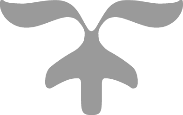 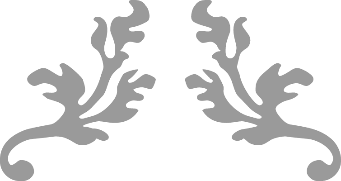 